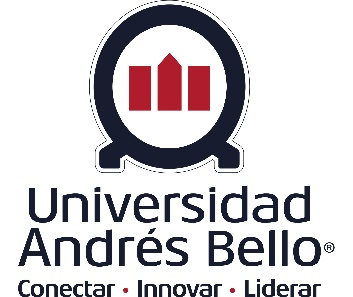 FORMULARIO DE POSTULACIÓNCONCURSOS DE APOYO A LA REALIZACIÓN DE ACTIVIDADES DE INVESTIGACIÓN EN ETAPA FORMATIVA DE UNAB 2024Información General del ProyectoRESUMEN DEL PROYECTO: Describa los principales puntos que se abordarán: objetivos, metodología y resultados esperados. La extensión máxima de esta sección es 1/2 página.FORMULACIÓN DEL PROYECTO:La extensión máxima de la formulación del proyecto no puede superar las 5 páginas, incluyen las referencias bibliográficas. FUNDAMENTOS TEORICO-CONCEPTUALES Y ESTADO DEL ARTE QUE SUSTENTAN EL PROYECTO: Explique en qué consiste su proyecto y cómo aportará al desarrollo del conocimiento en el área respectiva. Comente la literatura especializada pertinente y su relación con el problema que Ud. propone resolver. Refiérase a la solución propuesta. HIPÓTESIS, SUPUESTOS O PREGUNTAS DE INVESTIGACIÓN: Identifique la hipótesis de trabajo, supuestos o preguntas de investigación que guían esta investigación. OBJETIVOS.  Especifique el objetivo general y los objetivos específicos trazados para validar la hipótesis planteada. METODOLOGÍA: Describa y justifique la metodología que se utilizará para lograr los objetivos propuestos. Incluya una descripción detallada del diseño, procedimientos de muestreo, uso de bases de datos, archivos, métodos estadísticos requeridos, etc.  RESULTADOS ESPERADOS: Describa el o los resultados que se espera obtener al concluir la ejecución del proyecto.  REFERENCIAS BIBLIOGRÁFICAS.Nombre Alumno/a de doctoradoRUTCarrera al que perteneceemailAño y semestre de admisión a la carreraAño y semestre en el que se encuentraNombre de la asignatura asociada a la realización del proyectoTítulo del ProyectoNombre y firma del Director/a de Tesis (si aplica)Nombre y firma del  Académico/a patrocinanteNombre y firma del Director/a de CarreraNombre y firma del Decano/a de la Facultad al que pertenece el programa de doctorado